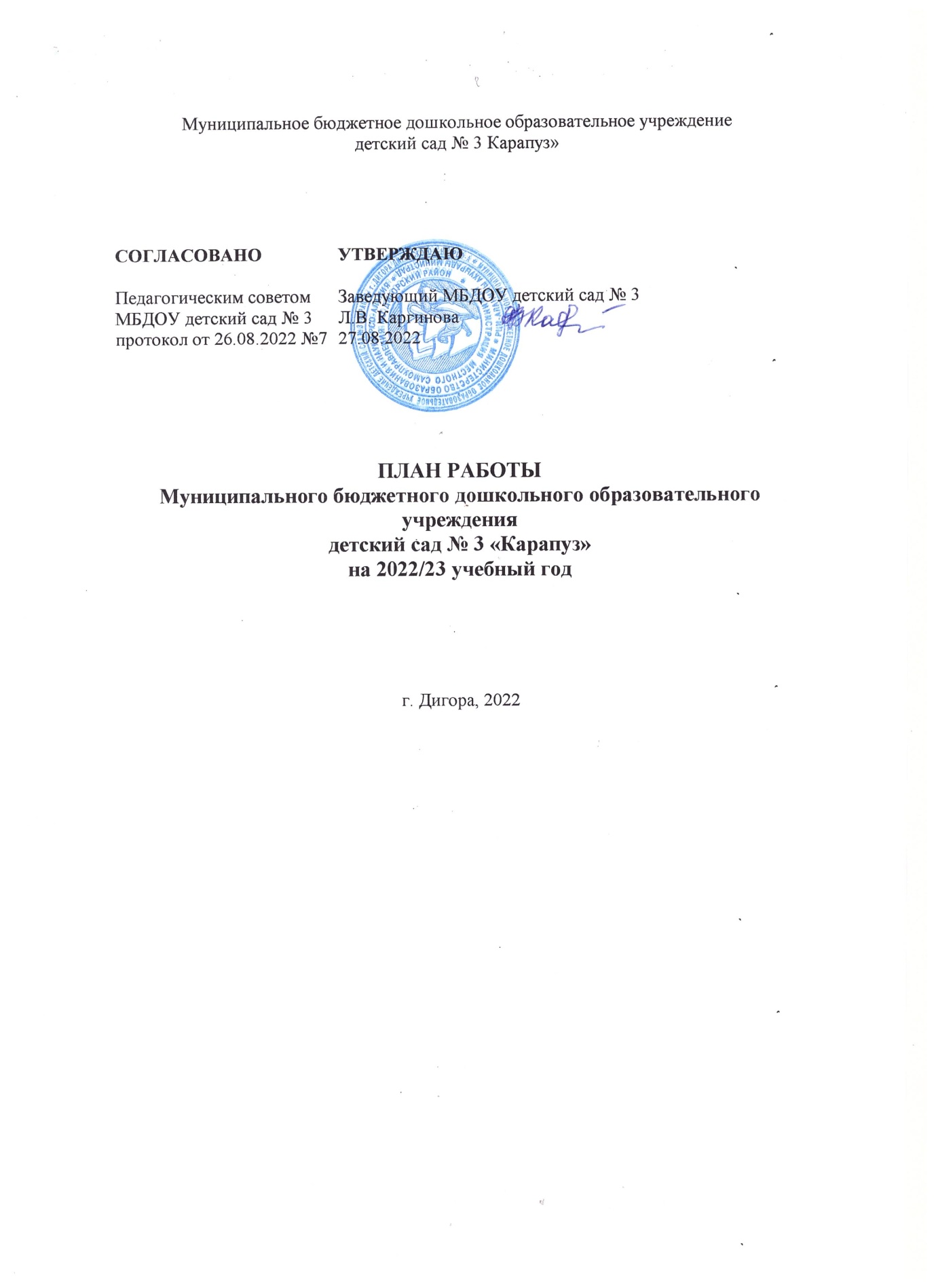 Муниципальное бюджетное дошкольное образовательное учреждение
детский сад № 3 Карапуз»
ПЛАН РАБОТЫ
Муниципального бюджетного дошкольного образовательного учреждения
детский сад № 3 «Карапуз»
на 2022/23 учебный годг. Дигора, 2022СодержаниеЦели и задачи детского сада на 2022/23 учебный годЦЕЛИ РАБОТЫ: по итогам анализа деятельности детского сада за прошедший год с учетом направлений программы развития и изменений законодательства необходимо создать образовательное пространство, направленное на повышение качества дошкольного образования, для формирования общей культуры личности детей, развития их социальных, нравственных, эстетических, интеллектуальных, физических качеств, инициативности и самостоятельности в соответствии с требованиями современной образовательной политики, социальными запросами, потребностями личности ребенка и с учетом социального заказа родителей.ЗАДАЧИ: для достижения намеченных целей необходимо:организовать образовательное пространство, направленное на непрерывное накопление ребенком культурного опыта деятельности и общения в процессе активного взаимодействия с окружающей средой, общения с другими детьми и взрослыми при решении задач социально-коммуникативного, познавательного, речевого, художественно-эстетического и физического развития в соответствии с возрастными и индивидуальными возможностями; совершенствовать систему взаимодействия педагогов и родителей по приобщению дошкольников к здоровому образу жизни, сохранению и укреплению здоровья детей, обеспечению физической и психической безопасности, формированию основ безопасной жизнедеятельности;обеспечить развитие педагогических подходов и технологий осуществления преемственности образования, направленных на формирование фундаментальных личностных компетенций дошкольника и учащегося начальной школы в соответствии с ФГОС ДО и НОО;<...>Блок I. ВОСПИТАТЕЛЬНО-ОБРАЗОВАТЕЛЬНАЯ ДЕЯТЕЛЬНОСТЬ1.1. Работа с воспитанниками1.1.1. Мероприятия по реализации основной образовательной программы дошкольного образования и оздоровлению воспитанников1.1.2. Праздники1.1.3. Выставки и конкурсы1.2. Работа с семьями воспитанников1.2.1. Общие мероприятия1.2.2. Родительские собранияБлок II. АДМИНИСТРАТИВНАЯ И МЕТОДИЧЕСКАЯ ДЕЯТЕЛЬНОСТЬ2.1. Методическая работа2.1.1. Организационная деятельность2.1.2. Консультации для педагогических работников2.1.3. Семинары для педагогических работников2.1.4. План педагогических советов2.2. Нормотворчество2.2.1. Разработка локальных и распорядительных актов2.2.2. Обновление локальных и распорядительных актов2.3. Работа с кадрами2.3.1. Аттестация педагогических и непедагогических работников2.3.2. Повышение квалификации педагогических работников 2.3.3. Оперативные совещания при заведующемТекущие и перспективные задачи детского сада решаются на совещаниях при заведующем. Темы, сроки и вопросы совещаний на текущий год приведены в приложении 3 к настоящему плану.2.3. Контроль и оценка деятельности2.3.1. Внутрисадовский контроль2.3.2. Внутренняя система оценки качества образованияБлок III. ХОЗЯЙСТВЕННАЯ ДЕЯТЕЛЬНОСТЬ И БЕЗОПАСНОСТЬ3.1. Закупка и содержание материально-технической базы3.1.1. Организационные мероприятия3.1.2. Мероприятия по выполнению санитарных норм и гигиенических нормативов3.2. Безопасность3.2.1. Антитеррористическая защищенность3.2.2. Пожарная безопасность3.2.3.Ограничительные мероприятия из-за коронавирусаПРИЛОЖЕНИЯПриложение 1
к годовому плану МБДОУ детский сад № 3
на 2022/2023 учебный годПлан управленческой работы детского сада по организации оздоровительной работы летом<...>Приложение 2
к годовому плану МБДОУ детский сад № 3
на 2022/2023 учебный годГрафик оперативных совещаний при заведующем<...>Приложение 3
к годовому плану МБДОУ детский сад № 3
на 2022/2023 учебный годОрганизация мониторинга деятельности по профилактике детского и семейного неблагополучия<...>ЛИСТ ОЗНАКОМЛЕНИЯС планом работы Муниципального бюджетного дошкольного образовательного учреждения «детский сад № 3» на 2022/23 учебный год, утвержденным заведующим 27.08.2022, ознакомлены:СОГЛАСОВАНО    Педагогическим советом
МБДОУ детский сад № 3
протокол от 26.08.2022 №7УТВЕРЖДАЮЗаведующий МБДОУ детский сад № 3
Л.В. Каргинова
27.08.2022Блок I. ВОСПИТАТЕЛЬНАЯ И ОБРАЗОВАТЕЛЬНАЯ ДЕЯТЕЛЬНОСТЬ1.1. Работа с воспитанниками1.2. Работа с семьями воспитанников2–33–5Блок II. АДМИНИСТРАТИВНАЯ И МЕТОДИЧЕСКАЯ ДЕЯТЕЛЬНОСТЬ2.1. Методическая работа2.2. Нормотворчество2.3. Работа с кадрами2.4. Контроль и оценка деятельности5–6678Блок III. ХОЗЯЙСТВЕННАЯ ДЕЯТЕЛЬНОСТЬ И БЕЗОПАСНОСТЬ3.1. Закупка и содержание материально-технической базы3.2. Безопасность8–99–11ПриложенияПриложение 1. План управленческой работы детского сада по организации оздоровительной работы летомПриложение 2. График оперативных совещаний при заведующемПриложение 3. Организация мониторинга деятельности по профилактике детского и семейного неблагополучияПриложение 4. <...>12–2424–2829—...30 —...МероприятиеСрокОтветственныйВоспитательная работаВоспитательная работаВоспитательная работаОрганизация сетевого взаимодействия по вопросам воспитательной работы с воспитанникамиОктябрьСтарший воспитательРазработка положений и сценариев воспитательных мероприятийВ течение годаВоспитателиОрганизация взаимодействия участников образовательных отношений в системе нравственно-духовного и патриотического воспитанияВ течение года Старший воспитатель, воспитателиОрганизация выездных воспитательных мероприятийВ течение годаВоспитатели, старший воспитательОбновление содержания воспитательных программ в целях реализации новых направлений воспитанияМай–июльВоспитатели, педагог-психолог, старший воспитатель<...> Образовательная работаОбразовательная работаОбразовательная работаРазработка плана совместной работы ДОО и начальной школы в соответствии с введением нового ФГОС НООСентябрь Воспитатели подготовительной группы, старший воспитатель Оформление кабинетов дидактическими и наглядными материалами для создания насыщенной образовательной средыОктябрьСтарший воспитательВнедрение в работу воспитателей новых методов для развития любознательности, формирования познавательных действий у воспитанниковОктябрь–декабрьВоспитателиВнедрение в работу воспитателей методов воспитательной работы по профилактике экстремистских проявлений в детской среде и формированию общероссийской гражданской идентичности у дошкольниковОктябрь–декабрьВоспитателиОбеспечение условий для индивидуализации развития ребенка, его личности, мотивации и способностейНоябрьВоспитателиПодготовка цифровых материалов для реализации деятельности с использованием дистанционных образовательных технологий (для детей от 5 лет)НоябрьВоспитатели, учителяОбновление содержания ООП ДООМай–августВоспитатели, старший воспитатель <...>Оздоровительная работаОздоровительная работаОздоровительная работаСбор согласий родителей (законных представителей) на закаливание воспитанниковАпрельВоспитатели, медицинская сестраФормирование перечня оздоровительных процедур на летний период с учетом состояния здоровья воспитанниковМайМедсестра Формирование перечня двигательной активности воспитанников в летний периодМайИнструктор по физической культуреОформление плана летней оздоровительной работы с воспитанникамиМай Старший воспитатель, воспитатели<...>НаименованиеСрокОтветственныйДень знанийСентябрьВоспитатели, музыкальный руководительДень осениСентябрьВоспитатели, музыкальный руководительДень дошкольного работника СентябрьВоспитатели, музыкальный руководитель<...>День народного единства Ноябрь Воспитатели, музыкальный руководительНовый год и РождествоДекабрьВоспитатели, музыкальный руководительДень защитника ОтечестваФевральВоспитатели, музыкальный руководительМеждународный женский деньМартВоспитатели, музыкальный руководительВыпускнойМайВоспитатель старшей и подготовительной группы, музыкальный руководитель<...>НаименованиеСрокОтветственныйОбщесадовскиеОбщесадовскиеОбщесадовскиеКонкурс рисунков, посвященный Дню знанийСентябрьСтарший воспитатель, воспитателиКонкурс чтецов, посвященный Дню материНоябрьСтарший воспитатель, воспитателиВыставка рисунков «Защитники Родины»ФевральСтарший воспитатель, воспитателиКонкурс поделок «День космонавтики»АпрельСтарший воспитатель, воспитателиБессмертный полк «Мы помним, мы гордимся»МайСтарший воспитатель, воспитателиМуниципальныеМуниципальныеМуниципальныеКонкурс фотографий «Город, в котором я живу»ОктябрьСтарший воспитатель, воспитатели<...>МероприятиеСрокОтветственныйОформление и обновление информационных уголков и стендов для родителейВ течение годаВоспитателиСоставление и реализация плана индивидуальной работы с неблагополучными семьями — психолого-педагогическая поддержка детей и родителейПо необходимостиСтарший воспитатель, педагог-психологАнкетирование по текущим вопросамВ течение годаСтарший воспитатель, воспитателиКонсультирование по текущим вопросамВ течение годаЗаведующий, старший воспитатель, воспитателиДни открытых дверейАпрель, июньСтарший воспитательПодготовка и вручение раздаточного материалаВ течение годаСтарший воспитатель, воспитателиОрганизация клубной работы с семьями воспитанников по патриотическому воспитаниюВ течение года Старший воспитатель, воспитатели <...>СрокиТематикаОтветственныеI. Общие родительские собранияI. Общие родительские собранияI. Общие родительские собранияСентябрьОсновные направления воспитательно-образовательной деятельности и работы детского сада в 2022/2023 учебном годуЗаведующий, старший воспитательДекабрьРезультаты воспитательно-образовательной деятельности по итогам учебного полугодияЗаведующий, старший воспитательЯнварьПовышение значимости информационно-образовательного пространства и формирование безопасной информационно-позитивной среды Заведующий, старший воспитательМайИтоги работы детского сада в 2022/2023 учебном году, организация работы в летний оздоровительный периодЗаведующий, старший воспитательII. Групповые родительские собранияII. Групповые родительские собранияII. Групповые родительские собранияСентябрьМладшая группа: «Адаптационный период детей в детском саду»Воспитатель младшей группы, педагог-психологСентябрьСредняя группа: «Особенности развития познавательных интересов и эмоций ребенка 4–5 лет»Воспитатель средней группы, педагог-психологСентябрьСтаршая и подготовительная группы: «Возрастные особенности детей старшего дошкольного возраста»Воспитатель старшей группыОктябрьМладшая, средняя, старшая и подготовительная группы: «Типичные случаи детского травматизма, меры его предупреждения»Воспитатели группНоябрьМладшая группа: «Сохранение и укрепление здоровья младших дошкольников»Воспитатель младшей группыНоябрьСредняя группа: «Особенности и проблемы речевого развития у детей среднего дошкольного возраста»Воспитатель средней группыНоябрьСтаршая и подготовительная группы: «Подготовка дошкольников 6–7 лет к овладению грамотой»Воспитатель старшей группы, учитель-логопедДекабрьМладшая, средняя, старшая и подготовительная группы: «Организация и проведение новогодних утренников»Воспитатели группФевральМладшая группа: «Социализация детей младшего дошкольного возраста. Самостоятельность и самообслуживание»Воспитатель младшей группыФевральСредняя группа: «Причины детской агрессивности и способы ее коррекции»Воспитатель средней группы, педагог-психологФевральСтаршая и подготовительная группы: «Подготовка к выпускному»Заведующий, воспитатель старшей группыАпрельМладшая, средняя, старшая и подготовительная группы: «Обучение дошкольников основам безопасности жизнедеятельности»Воспитатели группИюньМладшая и средняя группы: «Что такое мелкая моторика и почему так важно ее развивать»Воспитатель младшей и средней группыИюньСтаршая и подготовительная группы: «Подготовка детей к обучению в школе»Заведующий, старший воспитатель, педагог-психологIII. Собрания для родителей будущих воспитанников детского садаIII. Собрания для родителей будущих воспитанников детского садаIII. Собрания для родителей будущих воспитанников детского садаМайОрганизационное родительское собрание для родителей, дети которых зачислены на обучение в 2022/23 учебном годуЗаведующийМероприятиеСрокОтветственныйСоставление режима дня групп Май, август Старший воспитатель, медработникПодписка на журналыСентябрь, майСтарший воспитательИндивидуальная работа с воспитателями по запросамВ течение годаСтарший воспитательПополнение кабинетов методическими и практическими материаламиВ течение годаСтарший воспитательСоставление диагностических картВ течение годаСтарший воспитатель, воспитателиОбеспечение методического сопровождения педагогов в работе по нравственно-патриотическому воспитаниюВ течение года Старший воспитатель<...>ТемаСрокОтветственныйОбзор новых публикаций и периодики по вопросам дошкольного образованияЕжемесячноСтарший воспитательТребования к развивающей предметно-пространственной средеСентябрьСтарший воспитательФормы и методы работы при реализации воспитательно-образовательной деятельности при помощи дистанционных технологийОктябрьСтарший воспитательПрофилактика простудных заболеваний у детей в осенний и зимний периодНоябрьМедработникИспользование билингвального образования в системе патриотического воспитания старших дошкольниковЯнварь Старший воспитатель, воспитатели старших групп Профессиональное выгораниеФевральПедагог-психологВнедрение педагогических технологий и практик, направленных на противодействие проявлениям идеологии и практики экстремизмаМартСтарший воспитатель Организация профилактической, оздоровительной и образовательной деятельности с детьми летомМайСтарший воспитатель<...>ТемаСрокОтветственныйСоздание условий для поддержки инициативы и самостоятельности детейСентябрьСтарший воспитательВнедрение инновационных педагогических технологий и практик по реализации рабочей программы воспитания Октябрь Старший воспитатель, воспитатели Индивидуализация развивающей предметно-пространственной среды в дошкольной организации как эффективное условие полноценного развития личности ребенкаНоябрьСтарший воспитательФизкультурно-оздоровительный климат в семьеДекабрьИнструктор по физической культуреФормирование профессиональной готовности педагогических кадров ДОО и начальной школы к обеспечению единого образовательного пространства в рамках ФГОС ДО и НОО Март Старший воспитатель, воспитатели подготовительных групп <...> ТемаСрокОтветственныеУстановочный педсовет «Планирование деятельности детского сада в новом учебном году»СентябрьЗаведующий, старший воспитательТематический педсовет «Сохранение и укрепление здоровья воспитанников»НоябрьЗаведующий, медработникТематический педсовет «Использование информационно-коммуникативных технологий (ИКТ) в образовательном и воспитательном процессе»ЯнварьЗаведующий, старший воспитатель<...>Итоговый педсовет «Подведение итогов работы детского сада в 2022/23 учебном году»МайЗаведующий, старший воспитательНаименование документаСрокОтветственныйИнструкции по охране трудаНоябрь–декабрьОтветственный за охрану труда<...>Наименование документаСрокОтветственныйПрограмма производственного контроляСентябрьЗаместитель заведующего по АХЧПоложение о поощрении воспитанниковОктябрьСтарший воспитательПоложение об оплате трудаНоябрьБухгалтерРежим занятий воспитанниковДекабрьСтарший воспитатель<...>Ф. И. О. работникаДолжностьДата аттестации1. Аттестация педагогических работников1. Аттестация педагогических работников1. Аттестация педагогических работниковЗагалова Л.Б.Вос-льЯнварь 2023гКаркусов Г.З.Вос-ль осет.языкаЯнварь 2023гЗолоева Э.М.МузыкальныйруководительЯнварь 2023г.<...>Ф. И. О. работникаДолжностьДата прохожденияНаименование курсаБетанова А.А.воспитатель2022-2023г.Тамаева З.М.воспитатель2022-2023г.ЛегоеваФ.Р.воспитатель2022-2023гРамонова С.С.воспитатель2022-2023г.Годзоева З.В.Инст.по физ.2022-2023г.Объект контроляВид контроляФормы и методы контроляСрокОтветственныеСостояние учебно-материальной базы, финансово-хозяйственная деятельностьФронтальныйПосещение групп и учебных помещенийСентябрь и декабрь, март, июнь и августЗаведующий, старший воспитатель, заместитель по АХЧСостояние условий для формирования основ патриотического развития дошкольников Фронтальный Посещение групп и учебных помещенийСентябрьСтарший воспитательАдаптация воспитанников в детском садуОперативныйНаблюдениеСентябрьСтарший воспитательСанитарное состояние помещений группыОперативныйНаблюдениеЕжемесячноМедсестра, старший воспитательСоблюдение требований к прогулкеОперативныйНаблюдениеЕжемесячноСтарший воспитательОрганизация питания. Выполнение натуральных норм питания. Заболеваемость. ПосещаемостьОперативныйПосещение кухниЕжемесячноМедработникПланирование воспитательно-образовательной работы с детьмиОперативныйАнализ документацииЕжемесячноСтарший воспитательЭффективность деятельности коллектива детского сада по формированию привычки к здоровому образу жизни у детей дошкольного возрастаТематическийОткрытый просмотрДекабрьЗаведующий, старший воспитательСостояние документации педагогов, воспитателей групп.Проведение родительских собранийОперативныйАнализ документации, наблюдениеОктябрь, февральСтарший воспитательСоблюдение режима дня воспитанниковОперативныйАнализ документации, посещение групп, наблюдениеЕжемесячноМедсестра, старший воспитательОрганизация предметно-развивающей среды (уголки экологии и экспериментирования)ОперативныйПосещение групп, наблюдениеФевральСтарший воспитательОрганизация ООД по познавательному развитию в подготовительных группахСравнительныйПосещение групп, наблюдениеМартСтарший воспитательУровень подготовки детей к школе. Анализ образовательной деятельности за учебный годИтоговыйАнализ документацииМайЗаведующий, старший воспитательПроведение оздоровительных мероприятий в режиме дняОперативныйНаблюдение, анализ документацииИюнь—августСтарший воспитатель, медработник<...>НаправлениеСрокОтветственныйАнализ качества организации предметно-развивающей средыАвгустСтарший воспитательМониторинг качества воспитательной работы в группах с учетом требований ФГОС дошкольного образованияЕжемесячноСтарший воспитательОценка динамики показателей здоровья воспитанников (общего показателя здоровья, показателей заболеваемости органов зрения и опорно-двигательного аппарата, травматизма)Раз в кварталМедработникАнализ информационно-технического обеспечения воспитательного и образовательного процессаНоябрь, февраль, майЗаведующий, старший воспитательМониторинг выполнения муниципального заданияСентябрь, декабрь, майЗаведующийАнализ своевременного размещения информации на сайте детского садаВ течение годаЗаведующий, старший воспитатель<...>МероприятиеСрокОтветственныйИнвентаризацияДекабрь и майБухгалтерАнализ выполнения и корректировка ПФХДЕжемесячноЗаведующий, бухгалтерПроведение самообследования и опубликование отчетаС февраля по 20 апреляЗаведующийПодготовка детского сада к приемке к новому учебному годуМай–июньЗаведующий, заместитель по АХЧ, старший воспитательПодготовка публичного докладаИюнь—июльЗаведующийПодготовка плана работы детского сада на 2022/2023 годИюнь—августРаботники детского садаРеализация мероприятий программы производственного контроляВ течение годаЗаместитель по АХЧ<...>МероприятияСрокОтветственныйПроверить соответствие технологического оборудования пищеблока требованиям таблицы 6.18 СанПиН 1.2.3685-21СентябрьЗаместитель заведующего по АХЧВысадить в западной части территории детского сада зеленные насажденияАпрельДворникС помощью спонсорской помощи установить прогулочные веранды для группИюньЗаместитель заведующего по АХЧ<...>МероприятиеСрокОтветственныйОснастить здание техническими системами охраны:— системой контроля и управления доступом;НоябрьОтветственный за антитеррористическую защищенность и заместитель заведующего по АХР— системой видеонаблюденияДекабрьОтветственный за антитеррористическую защищенность и заместитель заведующего по АХРРазработать порядок эвакуации в случае получения информации об угрозе совершения или о совершении терактаОктябрьЗаведующийПроводить антитеррористические инструктажи с работникамиВ течение годаОтветственный за антитеррористическую защищенностьПерезаключить с охранной организацией договор на физическую охрану детского садаФевральЗаведующий<...>МероприятиеСрокОтветственныйПровести противопожарные инструктажи с работникамиСентябрь и по необходимостиОтветственный за пожарную безопасностьОрганизовать и провести тренировки по эвакуацииОктябрь, апрельОтветственный за пожарную безопасностьПровести ревизию наличия документов по пожарной безопасности. По необходимости привести в соответствие с действующим законодательствомОктябрьЗаведующий и ответственный за пожарную безопасностьОрганизовать и провести проверку всех противопожарных водоисточников (водоемов, гидрантов), подходов и подъездов к ним на подведомственных территориях. При необходимости принять безотлагательные меры по устранению выявленных неисправностейОктябрь и декабрьЗаместитель по АХЧ и ответственный за пожарную безопасностьПроверка наличия огнетушителейЕжемесячно по 18-м числамОтветственный за пожарную безопасностьПровести ревизию пожарного инвентаряНоябрьЗаместитель по АХЧ и ответственный за пожарную безопасностьПроконтролировать работы по техническому обслуживанию систем противопожарной защитыПо графику техобслуживанияОтветственный за пожарную безопасностьПроверка чердаков и подвалов на наличие посторонних предметов, строительного и иного мусораЕженедельно по пятницамЗаместитель по АХЧПроверка наличия и состояния на этажах планов эвакуации, указателей места нахождения огнетушителей и указателей направления движения к эвакуационным выходамЕжемесячно по 25-м числамОтветственный за пожарную безопасностьОформить уголки пожарной безопасности в группахДо 31 октябряОтветственный за пожарную безопасность и завкабинетамиМероприятиеСрокОтветственныеПроводить разъяснительную и просветительскую работу по вопросам гигиены и профилактики вирусных инфекций с родителями (законными представителями) воспитанников и работникамиЕженедельноМедсестраИзмерять температуру воспитанникам, работникам, посетителямЕжедневно при входе в зданиеМедработник, ответственный по охране трудаПополнять запас:СИЗ — маски и перчатки;дезинфицирующих средств;кожных антисептиковЕжемесячноКонтрактный управляющий, бухгалтер, заместитель заведующего по АХЧПополнять на входе в здание и в санузлах дозаторы с антисептиками для обработки рукЕжедневноТехнический персонал, заместитель заведующего по АХЧПроверять эффективность работы вентиляционных систем, обеспечивать очистку или замену воздушных фильтров и фильтрующих элементовРаз в кварталРабочий по обслуживанию здания, заместитель заведующего по АХЧСледить за качеством и соблюдением порядка проведения:— текущей уборки и дезинсекции;ЕжедневноЗаместитель директора по АХЧ— генеральной уборкиЕженедельно в 2022 году, ежемесячно — в 2023-мЗаместитель директора по АХЧ<...>№ п/пФ. И. О.ДолжностьДатаПодпись1Саламова С.Ю.Старший воспитатель27.08.2022Саламова2Нурматов Л.А.Старший воспитатель30.08.2022Нурматов3Саламова С.ЮПсихолог 30.08.2022Саламова4<...>